Отчет «О результатах НИР и НИРС. Выполнениеплана изданий» за 2020 – 2021 уч.г. на Ученом совете МУЦА от 16.06.2021            ОБЩИЙ ПЛАН НИР и НИРС МУЦА на 2020 – 2021 учебный год был рассмотрен «23» сентября 2020 г. на заседании комитета по научной деятельности (комитета по науке), затем утвержден на заседании Ученого совета «30» сентября 2020 г.                        I . НАУЧНО-ИССЛЕДОВАТЕЛЬСКАЯ РАБОТА ППСII. НАУЧНО-ИССЛЕДОВАТЕЛЬСКАЯ РАБОТА СТУДЕНТОВПЛАН ВЫПУСКА ИЗДАНИЙ МУЦА на 2020 – 2021 г.г.На  гриф МОиН КРМонография                                                                              Всего:  1 название   10 п.л. (160 стр.)Сборник научных трудов Международного университета в Центральной Азии. Посвящается памяти незабвенного Myron Butch Rafferty, большого друга и Председателя Совета попечителей. Токмок: МУЦА. 2021. 210 стр.                                                                                             Всего: 1 название 13,125 п.л.Итого по МУЦА: Названий для печатного издания в бумажной версии: = 9.Общее количество печатных листов = 82,5 п.л.Общее количество страниц = 1320 стр.Итого для финансирования: 9 названий (82,5 п.л. - 1320 стр.).(Взнос за регистрацию в «Книжной палате КР» каждого пособия, монографии, сборника науч.трудов оплачивается отдельно).    Электронное издание        Публикация в электронной компьютерной сети бесплатно. Выпускается в авторской редакции. Подготовку публикации электронных изданий осуществляется согласно «Правилам оформления и порядку публикации электронных книг».                                                                     Всего: 10 названий 48,1п.л. (769 стр.).         Взнос осуществляется за регистрацию в «Книжной палате КР» за каждое название пособия, методрекомендаций,сборников.    ОБЩИЕ ДАННЫЕ ПО ИЗДАНИЮ ПО МУЦАОбщее количество:  названий = 19.Общее количество п.л. = 130,6Общее количество страниц = 2 089,6.Председатель комитета по науке:Абдрахманова Р.Дж., и.о. професора направления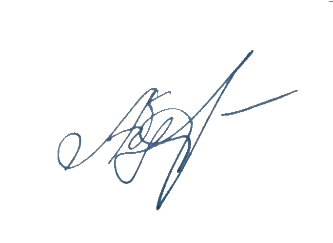 «Лингвистика. Английский язык», к.ф.н., доц.Контакты: м.т. с W/A  0554 61 61 08e-Mail: abdrakhmanova_r@iuca.kgНаправление        Статьи        СтатьиНаучно-теоретические и практические разработкиНаучно-теоретические и практические разработкиДиссертационные исследованияДиссертационные исследованияДиссертационные исследованияНаучные конференции, круглые столы, семинары, вебинарыНаучные конференции, круглые столы, семинары, вебинарыНаправлениеПлан ФактНаучно-теоретические и практические разработкиНаучно-теоретические и практические разработкиДиссертационные исследованияДиссертационные исследованияДиссертационные исследованияНаучные конференции, круглые столы, семинары, вебинарыНаучные конференции, круглые столы, семинары, вебинарыНаправлениеПлан ФактНаучно-теоретические и практические разработкиНаучно-теоретические и практические разработкиПланПланФактНаучные конференции, круглые столы, семинары, вебинарыНаучные конференции, круглые столы, семинары, вебинарыНаправлениеПлан ФактПланФактПланПланФактНаучные конференции, круглые столы, семинары, вебинарыНаучные конференции, круглые столы, семинары, вебинарыЛингвистика Английский язык12 (5,35 п.л.)10 (3,85 п.л)2 (5 п.л.)1 моногр. (12,5)2 (5 п.л.)1 моногр. – (12,5 п.л.)1 (1,6 п.л.)1 (1,6 п.л.)1 (1,6)вебинары - 4, тренинг - 1-  конф. - 1вебинары - 4, тренинг - 1-  конф. - 1Юристпруденция5 (3 п.л.)5 (3 п.л.)2 (5 п.л.)2 (5.п.л.)1 (оппон.)1 (оппон.)1 (оппон.).77Международные отношенияОсень 2020 9 (4,5 п.л.)116Управление бизнесом1115 Статьи совм.со студ.15(см. разд.II)66Лингвистика Китайский язык4 (2 п.л.)1 кн (4 п.л.); 2 (н.докл. КНР1222Педагогика7 (4,6 п.л)5 (2,6)2 (1,4 п.л.)Редактирование 1 хрест.2 (1,4 п.л.)Редактирование 1 хрестСимп.1 (0,9 п.л.) Кр.ст – 1Коллокв -1 (1 п.л.)111Информационные технологии4 (2 п.л.)4 (2 п.л.)2 (3 п.л.) –м.рек.; лаб.раб- 2 (5 п.л.)АСЗИ (10 п.л.); стенды – 1Прогр.IT, бизнес-проц.МУЦА 2 (3 п.л.)м.рек.; лаб.раб- 2 (5 п.л.)АСЗИ (10 п.л.); стенды – 1;прогр.IT, бизнес-процедуры унив.-та1 (10 п.л.)1 (10 п.л.)1 (10 п.л.)33Межкультурные комму-никации3 (1,5п.л)3 (1,5)Словарь 1(1-й этап) (38 п.л.)1 уч.разраб. (5 п.л.)Первый этап1 уч.разр.(5 п.л.)11 канд.мин.1 канд.мин.22Итого: 844 (22,95)27 (12,95п.л.)19 (50,9 п.л.)17 (46,9 п.л)5443529НаправлениеРуков. науч. темами (предм., ВКР, докл.)Подготовка совм. статейНаучн.конф.,кр.ст., вебинарыОлимпиадыНаучн.практ.; метод. семин.(онлайн)Научн.практ.; метод. семин.(онлайн)Меж-универ., каф. конкурсыМежвуз., междун. конфер.Научн. кружок,проект,коллокв.Лингвистика. Английский язык259 (3,6 п.л.)713321(УБ)Юриспруденция121 (0,4 п.л.)3111Международные отношенияОсень 2020: 169 (3,6 п.л.)21115Управление бизнесом1515 (4,5)21121Лингвистика. Китайский язык125 (1, 5 п.л.)31211         21(УБ)2Педагогика64 (1,12)111         131Информационные технологии64 (1,2 п.л.)11111Межкультурные коммуникации62 (0,8 п.л.)1 (конф.УБ) Итого: 898492211721012№ п/пАвтор, название работы, назначение (учебник, учебное пособие, монография, сборникОбъем, п.л. (1 п.л. = 40 тыс. печ. знаков=16 стр.)Язык изданияСрок сдачи в издательствоТелефон для справокНаправление «Лингвистика. Английский язык»Направление «Лингвистика. Английский язык»Направление «Лингвистика. Английский язык»Направление «Лингвистика. Английский язык»Направление «Лингвистика. Английский язык»Направление «Лингвистика. Английский язык»1. Максакова А.Е. «Analytical Reading». Учебное пособие для бакалавров.  7,5 п.л. (120 стр.)английскийноябрь, 20210551235005Направление «Юриспруденция»Направление «Юриспруденция»Направление «Юриспруденция»Направление «Юриспруденция»Направление «Юриспруденция»Направление «Юриспруденция»2.Куланбаева З.А. «Уголовное право Кыргызской Республики». Учебное пособие для бакалавров. 9 п.л. (144 стр.)русскийиюнь, 202105006699303. Куланбаева З.А. «Административно-процедурное право». Учебное пособие для бакалавров.8,37 (134 стр.)русскийиюнь, 202105006699304.Алиева Л.У. «Гражданское право». Учебное пособие для бакалавров.12 п.л. (192 стр.)русскийноябрь, 2021+996559970095Направление «Управление бизнесом»Направление «Управление бизнесом»Направление «Управление бизнесом»Направление «Управление бизнесом»Направление «Управление бизнесом»Направление «Управление бизнесом»5.Абдукаримова А.А. «Управление отходами». Учебное пособие. В рамках проекта ЭРАЗМУС+ «Зелёная экономика»7,5 п.л. (120 стр.)русскийноябрь, 202105500844596.Абдукаримова А.А. «Управление персоналом». Учебно- пособие.7,5 п.л. (120 стр.)русскийноябрь, 20210550084459Направление «Информационные технологии»Направление «Информационные технологии»Направление «Информационные технологии»Направление «Информационные технологии»Направление «Информационные технологии»Направление «Информационные технологии»7. Вейс Л.Д., Вейс П.Л.,Большакова Т.Н.«Схемотехника». Учебное пособие.7,5 п.л. (120 стр.)русскийоктябрь, 2021996+773270968                                                                                             Всего:   7 названий   59,37 п.л.                                                                                                           (950 стр.)                                                                                                                                                   Всего:   7 названий   59,37 п.л.                                                                                                           (950 стр.)                                                                                                                                                   Всего:   7 названий   59,37 п.л.                                                                                                           (950 стр.)                                                                                                                                                   Всего:   7 названий   59,37 п.л.                                                                                                           (950 стр.)                                                                                                                                                   Всего:   7 названий   59,37 п.л.                                                                                                           (950 стр.)                                                                                                                                                   Всего:   7 названий   59,37 п.л.                                                                                                           (950 стр.)                                                      Направление «Педагогика»Направление «Педагогика»Направление «Педагогика»Направление «Педагогика»Направление «Педагогика»Направление «Педагогика»8.Асекова Ж.Д. Социально-педагогические условия формирования доброжелательной среды в школе. Монография.10 п.л. (160 стр.)русскийоктябрь, 20210555874306Комитет по наукеКомитет по наукеКомитет по наукеКомитет по наукеКомитет по наукеКомитет по науке9.Сборник научных трудов Международного университета в Центральной Азии. Посвящается памяти Myron Butch Rafferty/ под общей редакцией К.Д. Шаршекеевой13,125 п.л. (210 стр.)английский, русский, кыргызский, немецкий, французский, китайский    октябрь,2021                        0554 616108Направление «Лингвистика. Английский язык»Направление «Лингвистика. Английский язык»Направление «Лингвистика. Английский язык»Направление «Лингвистика. Английский язык»Направление «Лингвистика. Английский язык»Направление «Лингвистика. Английский язык»1.Абдрахманова Р.Дж. «Введение в теорию межкультурной коммуникации». Учебное пособие » для бакалавров.10 п.л. (160 стр.)русскийоктябрь, 20210554 6161082.Цуканова Н.Э. «Методика педагогической практики». Учебное пособие для бакалавров.7,5 п.л. (120 стр.)русскийоктябрь, 20210555907221Направление «Лингвистика. Китайский язык»Направление «Лингвистика. Китайский язык»Направление «Лингвистика. Китайский язык»Направление «Лингвистика. Китайский язык»Направление «Лингвистика. Китайский язык»Направление «Лингвистика. Китайский язык»3.Аламанова А.С., Мусаева С.С. Языковой портфель китайского языка среднего уровня 4 п.л. (64 стр.)китайский октябрь, 202105521233754. Кулданбаева Н.К.Аламанова А.С.Аламанова С.С. «Руководство к написанию ВКР для студентов направления «Лингвистика. Китайский язык». Учебно-методические рекомендации.1,5 п.л. (24 стр.)китайскийсентябрь, 20210552123375Направление «Информационные технологии»Направление «Информационные технологии»Направление «Информационные технологии»Направление «Информационные технологии»Направление «Информационные технологии»Направление «Информационные технологии»5. Вейс П.Л. Методические рекомендации по выполнению лабораторных работ по курсу «Компьютерная математика»1,5 п.л. (24 стр.)русскийсентябрь, 2021996+7732709686. Рослова И.Н. Лабораторные работ по курсу «Технологии Баз данных». Методическое руководство для студентов  1,5 п.л. (24 стр.)русскийсентябрь, 2021996+7732709687. Осмонов М.С. «Основы разработки цифровых устройств “Digital Design»8,125 (130 стр.)русскийоктябрь, 20210555610061Направление «Межкультурные коммуникации»Направление «Межкультурные коммуникации»Направление «Межкультурные коммуникации»Направление «Межкультурные коммуникации»Направление «Межкультурные коммуникации»Направление «Межкультурные коммуникации»8. Рыскулова Т.Ш. «Кыргыз тили: расмий кат». Пособие - рабочая тетрадь.1,5 п.л (24 стр.)кыргызскийсентябрь, 202105554514249. Булатова В.А., Рыскулова Т.Ш. Сборник тестов по  аудированию и чтению.   5 п.л. (80 стр.)русскийноябрь, 2021055545142410. Рыскулова Т.Ш. «Кыргыз тили»7,5 (120 стр.)кыргызский июнь,20210555451424